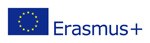 SKOLEN ADRESSEHerefter benævnt ”organisationen”, repræsenteret ved:NAVN, International koordinatorsom underskriver af denne aftale, som den ene part, ogNAVN PÅ ELEVErhvervsuddannelsestrin:.. grundforløbx hovedforløb.. SKP Fagområde: xx	Den økonomiske støtte omfatter ERASMUS+ mobilitetstilskud.	Herefter benævnt ”deltageren”, som den anden part, har accepteret nedenstående særlige vilkår og bilag, der udgør en integreret del af denne aftale (”aftalen”):Bilag I	Erasmus+ Learning Agreement for VET mobility (uden ECVET)Bilag II	Almindelige VilkårBilag III	Erasmus+ Quality commitmentSÆRLIGE VILKÅR1 – AFTALENS GENSTAND 1.1	Organisationen yder støtte til deltageren i forbindelse med dennes mobilitetsaktivitet vedrørende uddannelsesophold/praktikophold/uddannelses- og praktikophold under Erasmus+ programmet. 1.2	Deltageren accepterer at modtage økonomisk støtte med det i pkt. 3.1 anførte beløb og forpligter sig til at gennemføre mobilitetsaktiviteten for [uddannelsesophold/praktikophold/uddannelses- og praktikophold] som beskrevet i bilag I. 1.3	Ændringer til aftalen skal ske efter anmodning og accepteres formelt af begge parter ved brev eller elektronisk meddelelse.2 – MOBILITETSAKTIVITETENS IKRAFTTRÆDEN OG VARIGHED2.1	Aftalen træder i kraft på den dato, hvor den sidste af de to parter, underskriver den.2.2	Mobilitetsperioden begynder tidligst den 14.9. 2015 og slutter senest den x2.10. 2015. Mobilitetsperioden begynder den første dato, hvor deltageren skal møde hos modtageorganisationen. Udlandsopholdet slutter den sidste dato, hvor deltageren skal møde hos modtageorganisationen. 2.3	Deltageren modtager økonomisk støtte fra EU-midler for 21 dage. 2.4 	Den samlede varighed af mobilitetsperioden, herunder tidligere deltagelse i programmet for livslang læring under Erasmus, må ikke overstige 12 måneder på et studietrin.   2.5 	Anmodninger til institutionen om forlængelse af opholdet skal indleveres mindst en måned før mobilitetsperiodens ophør. 2.6	Eksamens- eller karakterudskrift eller praktikcertifikat (eller udtalelse vedlagt disse dokumenter) skal angive de bekræftede start- og slutdatoer for mobilitetsperioden. 3 – ØKONOMISK STØTTE 3.1	Den økonomiske støtte for mobilitetsperioden udgør EUR 1.270, 3.2	Deltageren modtager den fulde økonomiske støtte til rejseomkostninger, individuel støtte, sproglig bistand og kursusafgifter for deltagere i mobilitetsaktiviteter 3.3 	Godtgørelse af omkostninger afholdt i forbindelse med særlige behov skal, hvis relevant, ske i henhold til de støttedokumenter, deltageren har indsendt.3.4	Den økonomiske støtte må ikke anvendes til at dække lignende omkostninger, der allerede dækkes af EU-midler. 3.5	Uanset pkt. 3.4 kan støtten kombineres med andre støttekilder, herunder indtjening, som deltageren kan modtage fra arbejde ved siden af uddannelses-/praktikopholdet, så længe deltageren udfører de aktiviteter, der er fastsat i bilag I. 3.6	Den økonomiske støtte skal helt eller delvist tilbagebetales, hvis deltageren ikke opfylder betingelserne i aftalen. Der kræves dog ikke tilbagebetaling, hvis deltageren har været forhindret i at færdiggøre sine mobilitetsaktiviteter som beskrevet i bilag I på grund af force majeure. Sådanne tilfælde skal indberettes til sendeinstitutionen og accepteres af NA. 4 – BETALINGSORDNINGER4.1	Senest 30 kalenderdage efter at begge parter har underskrevet aftalen, og senest på mobilitetsperiodens startdato eller efter modtagelse af bekræftelse på ankomst, skal der betales et forfinansieringsbeløb til deltageren, der udgør mellem 70 % og 100 % af det i pkt. 3 angivne beløb. Såfremt deltageren ikke har indsendt støttedokumenterne i rette tid i henhold til sendeinstitutionens tidsplan, kan senere betaling af forfinansieringen ekstraordinært accepteres.4.2	Såfremt beløbet i henhold til pkt. 4.1 er lavere end 100 % af det maksimale tilskudsbeløb, anses indsendelsen af det elektroniske EU-spørgeskema som en anmodning fra deltageren om udbetaling af den resterende økonomiske støtte. Institutionen skal inden for 45 dage udbetale saldoen eller anmode om udligning, hvis der skal ske tilbagebetaling.5 – FORSIKRING5.1	Deltageren skal have en passende forsikringsdækning. Der foreligger et underskrevet dokument af deltager, der bekræfter, at deltager er tilstrækkeligt forsikret i forhold til 5.2, 5.3 og 5.4 nedenfor og  efter organisationens givne anbefalinger5.2 	Aftalen skal indeholde bekræftelse på, at der er tegnet en sundhedsforsikring. 5.3 	Aftalen skal indeholde bekræftelse på, at der er tegnet ansvarsforsikring (der dækker skade forårsaget af den studerende på arbejdspladsen[/uddannelsesstedet, hvis gældende for uddannelsesophold]), og hvordan forsikringen er tegnet. 5.4 	Aftalen skal indeholde bekræftelse på, at der er tegnet ulykkesforsikring vedrørende den studerendes opgaver (der som minimum dækker personskade, der påføres den studerende på arbejdspladsen/uddannelsesstedet, hvis gældende for uddannelsesophold, og hvordan forsikringen er tegnet. 6 – EU-SPØRGESKEMA6.1	Deltageren skal udfylde og indsende det webbaserede EU-spørgeskema efter mobilitetsperioden i udlandet senest 30 kalenderdage efter modtagelse af invitationen til deltagelse. Deltagere, der ikke udfylder og indsender det webbaserede EU-spørgeskema, kan blive anmodet af deres institution om helt eller delvist at tilbagebetale den modtagne økonomiske støtte.6.2	Der kan sendes et supplerende webbaseret spørgeskema til deltageren til brug for indhentelse af samtlige oplysninger om anerkendelsesforhold.7 – LOVVALG OG VÆRNETING7.1	Denne aftale er underlagt dansk lovgivning.7.2	Den kompetente domstol i henhold til gældende national lovgivning har enekompetence til at træffe afgørelse i enhver tvist mellem institutionen og deltageren vedrørende fortolkningen, anvendelsen og gyldigheden af denne aftale, hvis tvisten ikke kan afgøres i mindelighed.UNDERSKRIFTERPå vegne af deltageren	På vegne af SKOLENxxxxxxxxx	NAVN	International koordinatorSted og dato	Sted og datoBilag I[ERHVERVSUDDANNELSE med ECVET]ECVET-uddannelsesaftale om Erasmus+ mobilitet for uddannelses- og praktikophold[ERHVERVSUDDANNELSE uden ECVET]Uddannelsesaftale om Erasmus+ mobilitet for uddannelses- og praktikopholdBilag IIALMINDELIGE VILKÅR1. AnsvarParterne i denne aftale skal hver især fritage den anden part for civilretligt erstatningsansvar for skade påført parten eller partens ansatte som følge af opfyldelse af denne aftale, forudsat at sådan skade ikke skyldes alvorlig og forsætlig pligtforsømmelse fra den anden parts eller den anden parts ansattes side.Det Nationale Agentur i Danmark, Europa-Kommissionen og deres ansatte er ikke erstatningsansvarlige i tilfælde af krav fremsat i henhold til aftalen vedrørende skade opstået i løbet af mobilitetsperioden. Det Nationale Agentur i Danmark eller Europa-Kommissionen vil således ikke imødekomme anmodninger om skadesløsholdelse eller tilbagebetaling i forbindelse med sådanne krav. 2. Opsigelse af aftalenI tilfælde af deltagerens manglende opfyldelse af enhver af forpligtelserne vedrørende denne aftale og uanset konsekvenserne i henhold til gældende lovgivning er institutionen juridisk berettiget til at ophæve eller annullere aftalen uden yderligere juridiske formaliteter, hvis deltageren forholder sig passiv i en måned efter modtagelse af underretning med anbefalet brev.Hvis deltageren opsiger aftalen, før den udløber, eller han/hun ikke efterlever aftalen i henhold til reglerne, skal deltageren tilbagebetale det tilskud, vedkommende allerede har modtaget. I tilfælde af deltagerens opsigelse på grund af force majeure, dvs. en uforudsigelig, ekstraordinær situation eller begivenhed, som er uden for deltagerens kontrol og ikke kan henføres til fejl eller uagtsomhed fra vedkommendes side, er deltageren berettiget til at modtage det beløb i tilskud, der svarer til den faktiske varighed af mobilitetsperioden som defineret i pkt. 2.2. Eventuelle overskydende beløb skal tilbagebetales, medmindre andet er aftalt med sendeorganisationen.3. DatabeskyttelseAlle personoplysninger i denne aftale skal behandles i overensstemmelse med Europa-Parlamentets og Rådets forordning (EF) nr. 45/2001 om beskyttelse af fysiske personer i forbindelse med behandling af personoplysninger i fællesskabsinstitutionerne og -organerne og om fri udveksling af sådanne oplysninger. Disse oplysninger må alene behandles i forbindelse med sendeinstitutionens, det Nationale Agenturs og Europa-Kommissionens implementering af og opfølgning på aftalen uden præjudice for muligheden for at videregive oplysninger til organer, der er ansvarlige for inspektion og revision i henhold til EU-lovgivningen (Den Europæiske Revisionsret eller Det Europæiske Kontor for Bekæmpelse af Svig (OLAF)).Deltageren kan efter skriftlig anmodning opnå adgang til sine personoplysninger og rette oplysninger, der ikke er korrekte eller er ufuldstændige. Deltageren skal sende alle spørgsmål vedrørende behandling af vedkommendes persondata til sendeinstitutionen og/eller det Nationale Agentur. Deltageren kan klage over behandlingen af sine personoplysninger til [det nationale tilsynsorgan for databeskyttelse] i forbindelse med sendeinstitutionens, det Nationale Agenturs [[sic]] anvendelse af oplysningerne, eller til den Europæiske Tilsynsførende for Databeskyttelse med hensyn til Europa-Kommissionens anvendelse af oplysningerne.4. KontrolParterne i denne aftale forpligter sig til at videregive alle detaljerede oplysninger, som Europa-Kommissionen, det Nationale Agentur i Danmark eller et andet eksternt organ bemyndiget af Europa-Kommissionen eller det Nationale Agentur i Danmark måtte anmode om for at kontrollere, at mobilitetsperioden og bestemmelserne i aftalen implementeres på behørig vis.Aftale med SKOLENJeg anerkender, at jeg har fået information omkring de forpligtigelser, jeg påtager mig som udsendt under Erasmus+ programmet.Dette omfatter:Jeg rejser som repræsentant for SKOLEN og kender reglerne for god opførsel i en fremmed kulturJeg kommer som gæst på en skole og/eller i en virksomhed og arbejder aktivt med på at få det bedste ud af opholdet både fagligt, sprogligt og kultureltJeg har ikke forholdt SKOLEN oplysninger om min baggrund, der kunne have en negativ indflydelse på gennemførslen af mit opholdJeg gemmer min dokumentation/ bilag (Originale billetter, boardingpas) for rejsen, og sender den til international afdeling straks efter min hjemkomst. 
Jeg sikrer mig, at mit Europass og ”Learning Outcome” bliver udfyldt og underskrives af en kontaktperson i praktikvirksomheden/værtsskole.
Jeg udfylder min elektroniske afrapportering efter min hjemkomst i Mobility ToolJeg afleverer en kort artikel til international afdeling til brug på skolens hjemmeside m.m.Ved alvorlig sygdom/tilfælde kontaktes international afdeling og læge i udlandet samt praktikstedet.
Jeg ved, at opholdet ikke kan afbrydes før tid, og jeg overholder rejsereglerne omkring opholdets længde - Udrejse senest en søndag, og hjemrejse tidligst en lørdagNår den afsluttende dokumentation og evaluering af opholdet har fundet sted, modtager jeg det tilbageholdte beløb på 100€ på min bankkontoUndlader jeg at overholde ovenstående, kræver SKOLEN af mit udbetalte tilskud tilbagebetales, og de tilbageholdte 100 € udbetales ikke. Elev underskrift og dato
(evt. forældre eller værge)